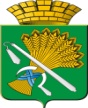 ГЛАВА КАМЫШЛОВСКОГО ГОРОДСКОГО ОКРУГАП О С Т А Н О В Л Е Н И ЕП Р О Е К Тот __августа 2016 года   №  ___г.  КамышловО проведении акции «Всероссийский экологический субботник – Зеленая Россия» на территории Камышловского городского округа в 2016 годуВ соответствии с поручением Губернатора Свердловской области Е.В.Куйвашева, по инициативе Общероссийского экологического движения «Зеленая Россия» и депутата Государственной Думы Федерального Собрания Российской Федерации А.Е. Карпова, в целях улучшения экологической обстановки в населенных пунктах, увеличения уровня экологической культуры населения, а также привлечения внимания общественности к экологическим проблемам и повышения благоустройства, санитарного состояния территории Камышловского городского округаПОСТАНОВИЛ:1. Провести:         1.1. акцию «Всероссийский экологический субботник – Зеленая Россия» (далее – Акция) на территории Камышловского городского округа с 27.08.2016 по 24.09.2016 г.         1.2. организовать массовые мероприятия по уборке территории Камышловского городского округа – территории общего пользования (парки, скверы), территории мест захоронения, места исторической славы и памяти (памятники, обелиски, братские могилы воинов и др.) в сроки, указанные в п.1.1 настоящего постановления. 1.3. привлечь к организации и проведению Акции организации всех форм собственности и жителей Камышловского городского округа. 1.4. в целях повышения социальной культуры детей и молодежи привлечь к мероприятиям по уборке территории Камышловского городского округа учащихся и студентов (с их согласия либо согласия законного представителя несовершеннолетнего). 1.5. руководителям предприятий, организаций, учреждений города (всех форм собственности), индивидуальным предпринимателям, населению принять активное участие в проведении месячника по благоустройству и санитарной очистке территории Камышловского городского округа, путем проведения субботника на собственных территориях, прилегающих территориях (до проезжей части дорог), а также территориях, закрепленных настоящим постановлением;1.6. управляющим компаниям (ООО «Городская управляющая компания – Камышлов» Турышеву А.Г, ООО «Эстра-УК» Карелину Б.И), товариществам собственников жилья, осуществляющим управление и содержание жилищного фонда, организовать работу по уборке придомовых территорий с привлечением жителей домов и обеспечением инструментом и материалом для уборки. Обратить особое внимание на уборку внутриквартальных дорог и тротуаров общего пользования на территориях многоквартирных домов. Произвести санитарную стрижку деревьев и кустарников, убрать отсев и мусор.1.7. начальнику отдела жилищно-коммунального и городского хозяйства администрации Камышловского городского округа Семеновой Л.А. организовать работу с председателями уличных комитетов Камышловского городского округа,   1.8. председателю комитета по управлению имуществом и земельными ресурсами Михайловой Е.В. организовать работу с арендаторами торговых павильонов, расположенных на остановочных комплексах, по фактам неисполнения договорных обязательств в части благоустройства и санитарного содержания объекта аренды.  1.9. директору муниципального бюджетного учреждения «Камышловская бюджетная организация» Д.А. Калмыкову обеспечить своевременную уборку территории объектов в соответствии с Приложением № 4 к муниципальному заданию на 2016 год, в том числе и уборку мест захоронения).1.10. предприятиям, организациям, учреждениям всех форм собственности, индивидуальным предпринимателям, собранный мусор вывозить за счет собственных средств.  1.11. Главному редактору газеты «Камышловские известия Озорнину С.В., директору МБУ «КБО» Калмыкову Д.А., директору ООО «Камышловское телевидение» Мишенькиной А.А. обеспечить мониторинг прохождения Акции на территории Камышловского городского округа.2. Утвердить:1). Перечень  автобусных остановок, закрепленных за предприятиями и учреждениями города Камышлова (Приложение 1);2). Перечень памятников, закрепленных за предприятиями и учреждениями г. Камышлова (Приложение 2);3). Перечень улиц и территорий, закрепленных за предприятиями и организациями Камышловского городского округа (Приложение 3);  13. Настоящее постановление опубликовать в газете «Камышловские известия» и в информационно-телекоммуникационной сети «Интернет» на официальном сайте Камышловского городского округа http\\:gorod-kamyshlov.ru.14. Контроль за выполнением настоящего постановления оставляю за собой.И.о. главы   администрации Камышловского  городского округа                                         О.Л. ТимошенкоПЕРЕЧЕНЬавтобусных остановок, закрепленных за предприятиямии учреждениями города КамышловаПриложение 2ПЕРЕЧЕНЬ памятников, закрепленных за предприятиями и учреждениями г. КамышловаПриложение 3ПЕРЕЧЕНЬулиц и территорий, закрепленных за предприятиямии организациями Камышловского городского округаСОГЛАСОВАНИЕПроекта постановления  главы Камышловского городского округа«О проведении акции «Всероссийский экологический субботник – Зеленая Россия» на территории Камышловского городского округа в 2016 году»Вид правого акта разослать: отдел ЖК и ГХ – 2 экз., отдел экономики – 1 экз., отдел архитектуры и градостроительства – 1 экз., КУМИ – 1 экз., КОКС и ДМ – 1 экз., «Камышловские известия» - 1 экз., МБУ «КБО» (отдел информации) – 1 экз, ООО «КамТВ» - 1 экз._____________________________________________________________________________Передано на согласование: ______________                                                         (дата)И.о. главы администрацииКамышловского городского округа                                                             О.Л. Тимошенко   Приложение 1№ п/пНазвание и адрес остановкиКол-воПредприятиеРуководитель1.АЗС, ул.Энгельса1ИП Карелина И.В. И.В.Карелина 2.«Московская»ул. Энгельса (нечетная сторона)1ИП Южаков С.ВС.В.Южаков 3.Педколледж,ул. Энгельса (четная сторона)1ИП Кинжатаева О.А.О.А.  Кинжатаева4.«Центральная площадь»,ул. Ленина11Уральский банк Сбербанка РФ(нечетная сторона)ИП Юсуфов Ф.А.(четная сторона)А.А.МихееваФ.А. Юсуфов5.«Автовокзал»ул. Куйбышева (четная сторона)1ИП Шульгин Г.В.Г.В.Шульгин 6.«Торговый центр»ул. Куйбышева1ИП Белькова Н.С.Н.С. Белькова 7.«Рабочая»ул. Рабочая (четная сторона)1ИП Магеррамов Р.Г.Л.А. Боярских 8.«Гуманитарно-технологический техникум»1ИП Бердышева Ю.С. Ю.С.Бердышева 9.«Администрация»ул.Урицкого (нечетная сторона)1ИП Смирнова М.А.М.А. Смирнова10.«Больница»ул.Фарфористов (нечетная сторона)1ИП Вербицкая М.А.М.А.Вербицкая11.«Поликлиника»ул. Куйбышева1ГБУЗ СО «Камышловская ЦРБ»И.В.Закачурина12.«Урализолятор»1ОАО «Завод «Урализолятор»А.В.Тумаков 13.«Общежитие»ул. Строителей (нечетная сторона)1ИП Зорапетян О.А.Зорапетян О.А.14.«Загородная»ул. Загородная1ИП Якимова С.В.С.В.ЯкимоваИТОГО:15№ п/пПамятникиОтветственные за содержание1.Памятник «В.И.Ленину»МБУ «КБО»2.Аллея СлавыМБУ «КБО»3.Памятник ЭстонцамМБУ «КБО»4.Могила Смирнова А.П.МБУ «КБО»5.Могила Лемешева Н.П.МБУ «КБО»6.Могила Кузнецовой А.П.МБУ «КБО»7.Памятник Семену БудаковуНОСКО «Станица «Камышловская»8.Сквер по ул. МаяковскогоГБПОУ СО «Камышловский педагогический колледж»9.Памятник воинам-танкистамПриволжско – Уральский ВО воинская часть  7548510.Памятник ПобедыМАОУ «Средняя общеобразовательная школа № 3»11.Памятник погибшим коммунарамГБОУ НПО СО «Камышловское профессиональное училище-интернат для инвалидов»12.Памятник жертвам белогвардейского террора в г. Камышлове 1919г.ООО «Клеевой завод»13.Памятник погибшим матросам с броненосца «Потёмкин»ОАО «Камышловский завод  «Урализолятор»14.Братская могила Советских воинов умерших от ран в госпиталях города в 1943-1945 годыООО «Азурит-Сервис»15.Мемориал воинам-интернационалистамООО «Совет ветеранов локальных войн»16№ п/пНаименование предприятий, организацийЗакрепленные территории1.Предприятия, организации, учреждения города всех форм собственности, юридические лица, физические лицаСобственные территории, прилегающие территории в границах собственных территорий до проезжей части дорог2.Дополнительно закрепленные территории:2.1.ГАПОУ СО «Камышловский техникум промышленности и транспорта»Сквер у Покровского собора2.2.МАОУ «Средняя общеобразовательная школа № 1»МАОУ «Средняя общеобразовательная школа № 58»Сквер по ул. Куйбышева, от ул.Гагарина до жилого дома по ул. Куйбышева, д.25-а2.3.МАОУ «Основная образовательная школа № 6»Сквер по ул. Фарфористов и прилегающая территория2.4.МАОУ «Средняя общеобразовательная школа № 3»Сквер по ул.Свердлова от ул.Гагарина до ЦКиД2.5.МАОУ ДОД «Детско-юношеская спортивная школа»АМУК«Центр культуры и досуга»Сквер у спортзала по          ул. Свердлова,92 2.6.«Камышловский техникум промышленности и транспорта»Сквер по ул. Куйбышева от автовокзала до территории МУК «Историко-краеведческий музей»2.7.ПАО «Облкоммунэнерго»МРСК УралаОхранные зоны объектов электросетевого хозяйства2.8.ГП Дистанция пути Камышловское структурное подразделение Свердловская железная дорогаСанитарная зона ж/дороги в границах г.Камышлова2.9.ГБОУ СПО СО «Камышловский педагогический колледж»Сквер по ул.Маяковского2.10.ММО МВД России «Камышловский»Сквер ул.Свердлова – Маяковского2.11.ОАО «Объединенные электротехнические заводы ОАО «ЭЛТЕЗА» филиал «Камышловский электротехнический завод»Сквер ул.Фарфористов от перекидного пешеходного моста до проходной завода2.12.ОАО «Завод «Урализолятор»Сквер ул.Фарфористов от территории завода до перекидного пешеходного моста2.13.ООО «Камышловский клеевой завод» Территория от проходной завода до ул. Северной, от ул. Первомайской до ул. Дзержинского2.14.МБУ «Камышловская бюджетная организация»Сквер по ул.К.Маркса,Центральная площадь, аллея от ул. Ленина до дома № 56 по ул. К.Маркса2.15.Администрация Камышловского городского округаАдминистрация муниципального образования «Камышловский муниципальный район»Сквер ул.Свердлова2.15.МУП «РСО»Сквер по ул. Куйбышева от ул. Короткой вдоль забора дома № 3 по ул. ЖелезнодорожнойДолжность, фамилия и инициалыСроки и результаты согласованияСроки и результаты согласованияСроки и результаты согласованияДолжность, фамилия и инициалыДата поступления на согласованиеДата согласованияЗамечания и подписьЗаместитель главы администрации Сухогузов С.А.Заместитель главы администрации Половников А.В.Председатель Думы Камышловского ГОЧикунова Т.А.Начальник организационного отделаВласова А.В.Начальник отдела жилищно-коммунального и городского хозяйстваСемёнова Л.А.Начальник отдела экономики Власова Е.Н.Начальник юридического отдела Пальцева Т.М.Председатель комитета по образованию, культуре, спорту и делам молодежиСоболева А.А.Председатель комитета по управлению имуществом и земельными ресурсамиМихайлова Е.В.Директор МБУ «КБО»Калмыков Д.А.Фамилия, имя, отчество исполнителя, место работы, должность, телефон:Котова С.О., ведущий специалист отдела жилищно-коммунального и городского хозяйства администрации Камышловского городского округа8(34375) 2-34-40